01.07.2022Привокзальная площадь, дорога к детской площадке, уборка мусора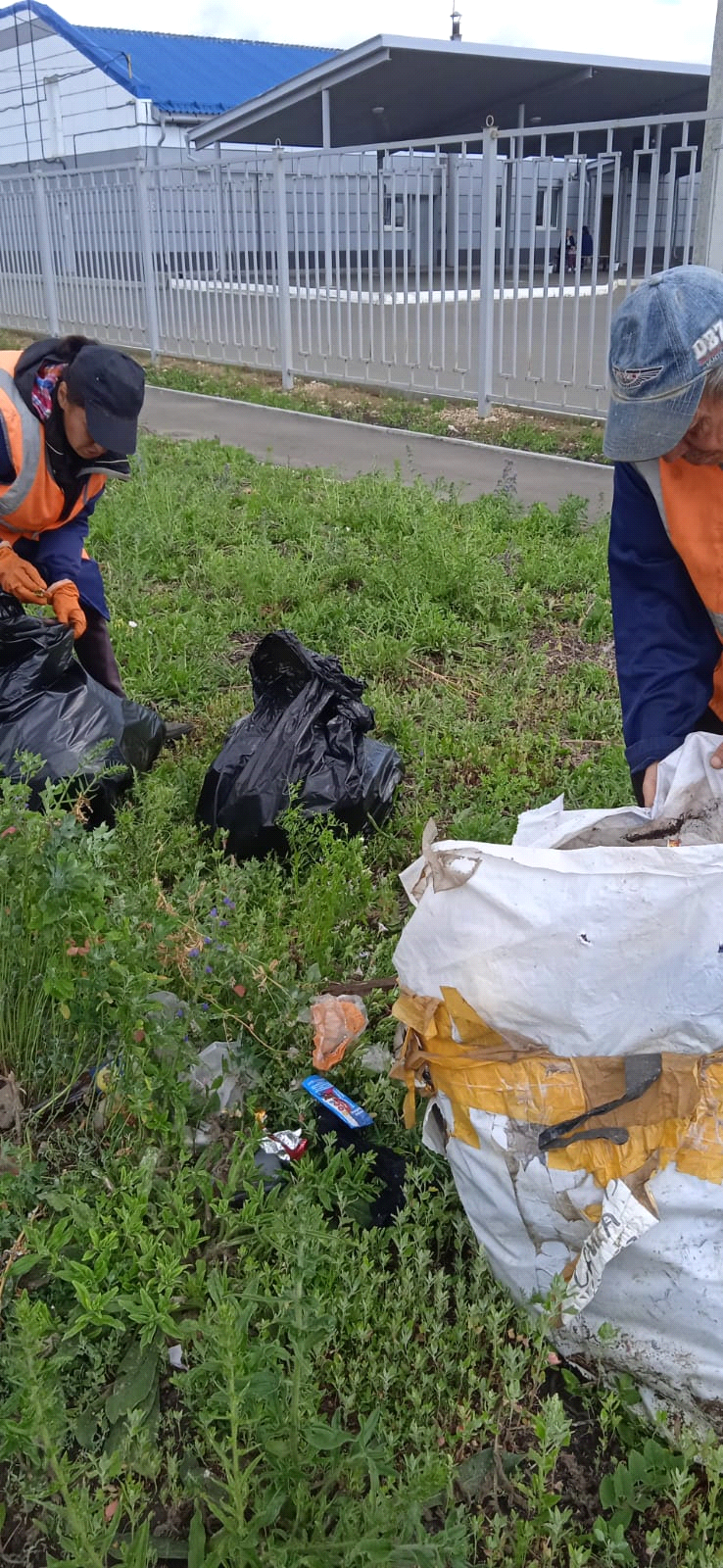 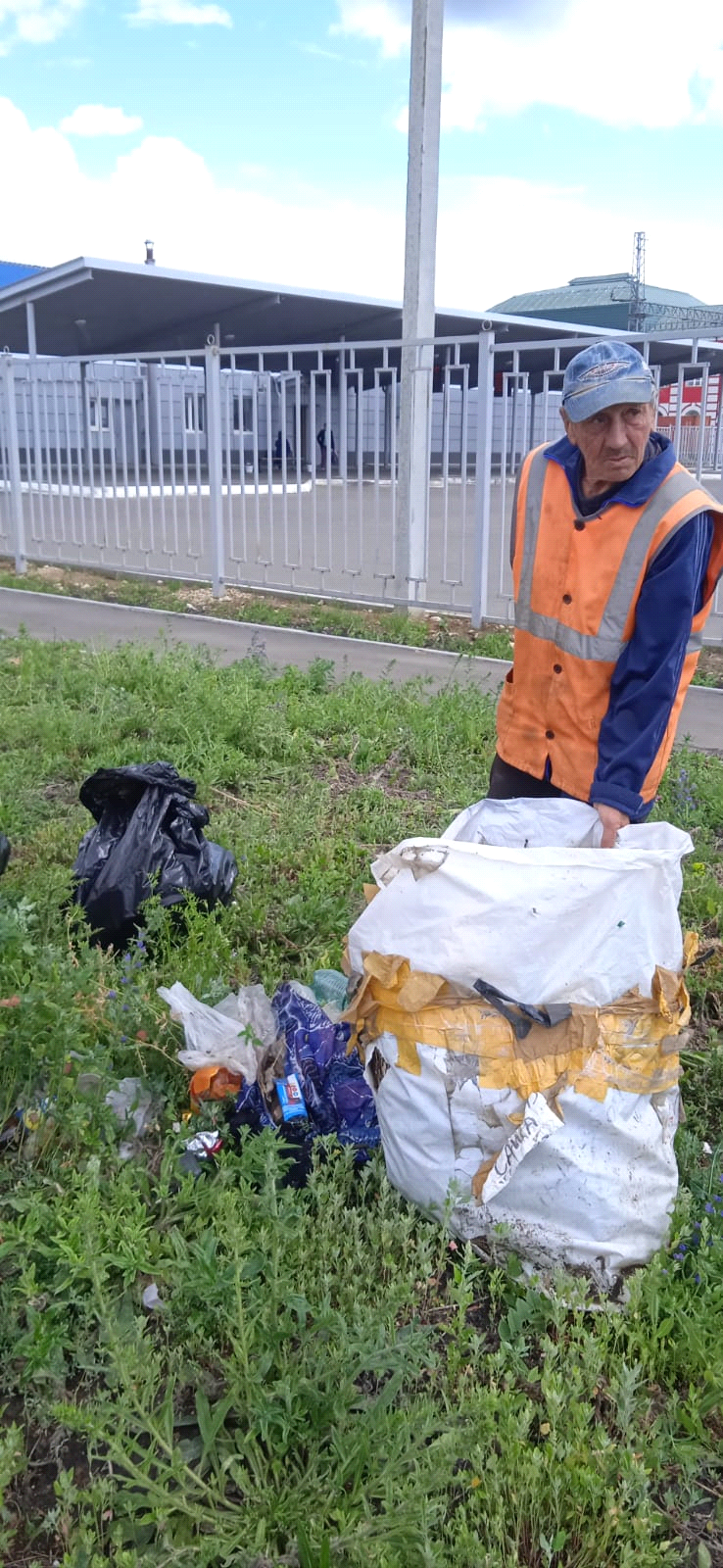 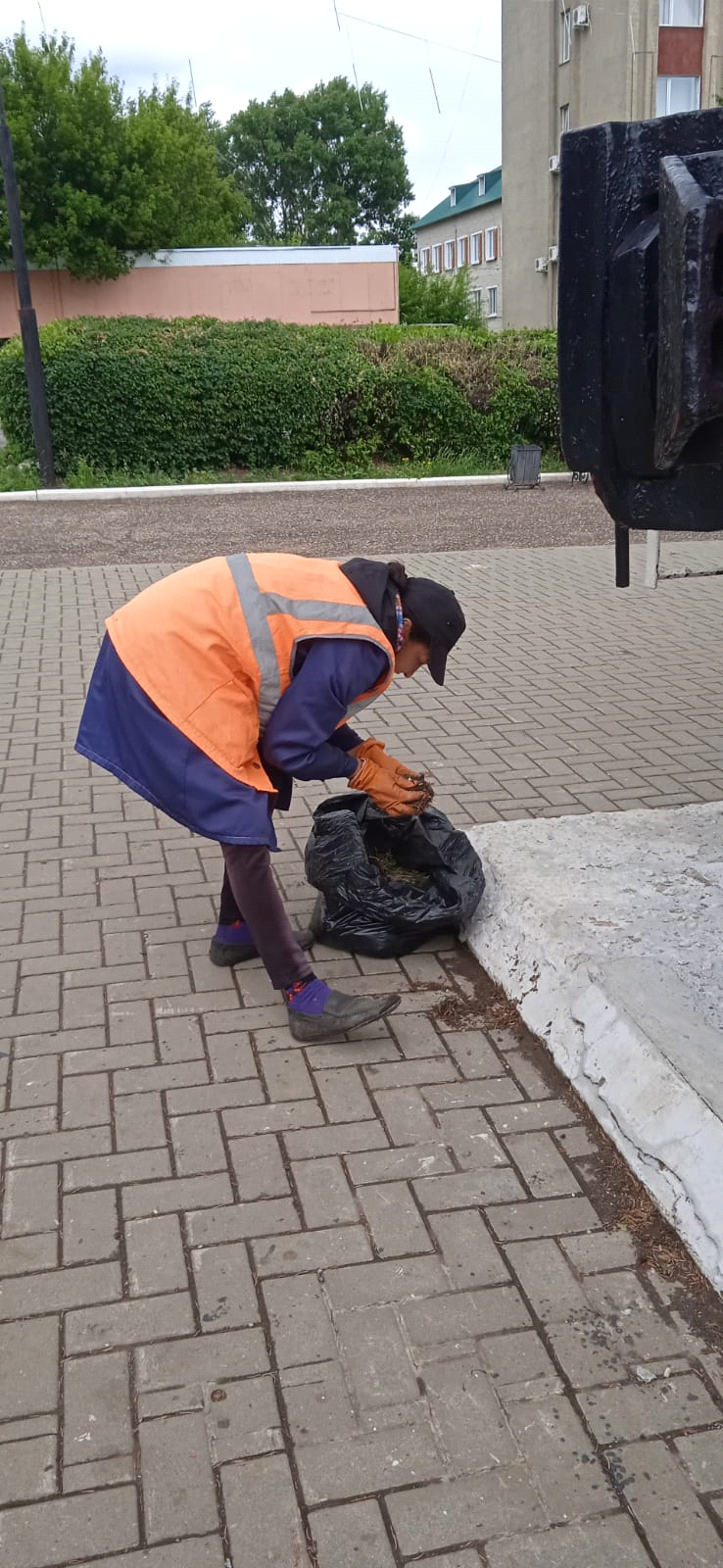 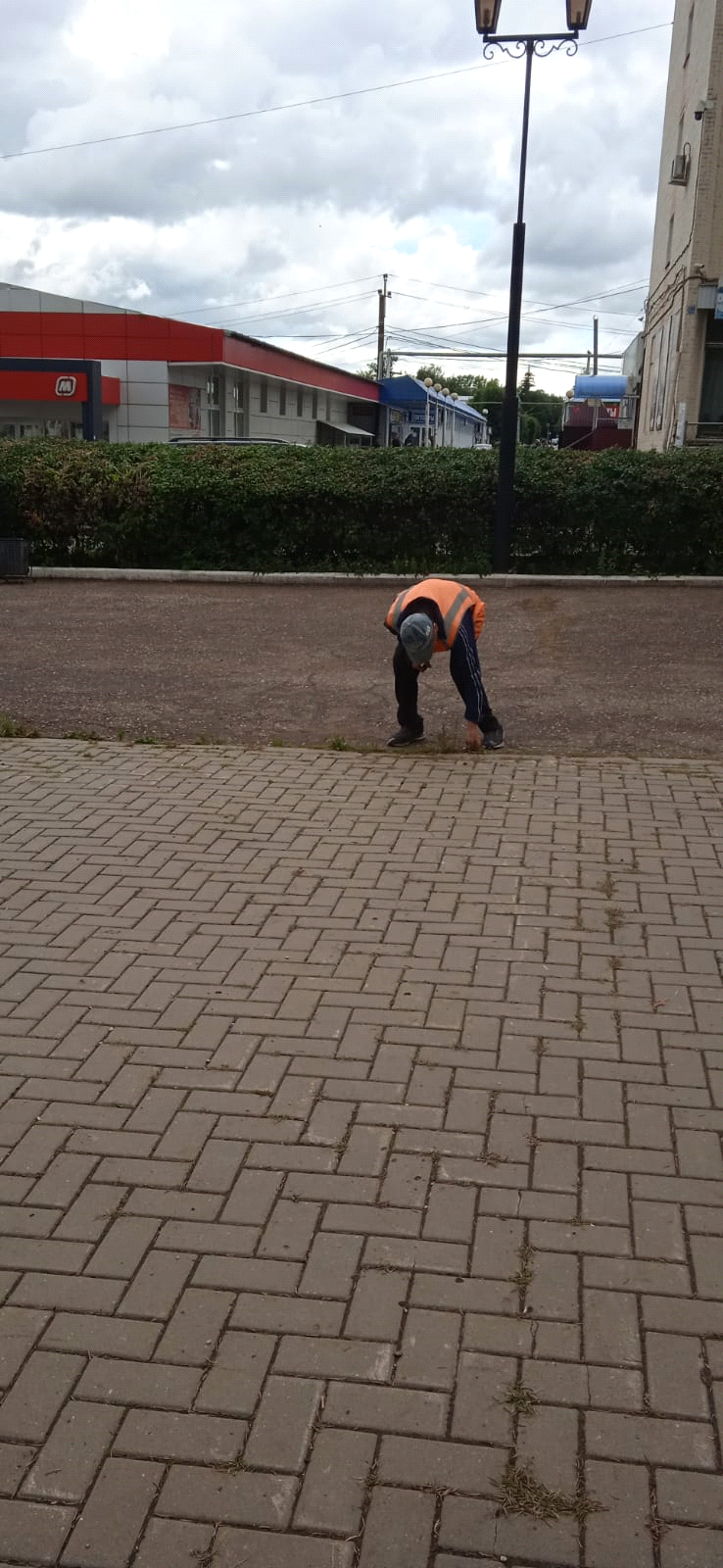 